НАЦІОНАЛЬНА МЕТАЛУРГІЙНА АКАДЕМІЯ УКРАЇНИФакультет матеріалознавства і обробки металівВиди навчальної роботи та її обсяг в акад. годинахСилабус підготував                                                                               к.т.н., доц. Романова Н.С.Розглянуто та затверджено на засіданні кафедри термічної обробки металів НМетАУ, протокол № 25 від 31 травня 2021 року.Зав. каф. термічної обробки металів, д.т.н., проф.                                                                                                Дейнеко Л.М.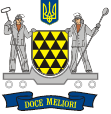 Назва дисципліниНазва дисципліниМетоди прикладного статистичного аналізу в наукових дослідженняхШифр та назва спеціальностіШифр та назва спеціальності136 – МеталургіяНазва освітньої програмиНазва освітньої програмиМеталургіяРівень вищої освіти3-й (освітньо-науковий)3-й (освітньо-науковий)3-й (освітньо-науковий)Статус дисципліниВибіркова дисципліна циклу професійної підготовкиВибіркова дисципліна циклу професійної підготовкиВибіркова дисципліна циклу професійної підготовкиОбсяг дисципліни6 кредитів ЄКТС (180 академічних годин)6 кредитів ЄКТС (180 академічних годин)6 кредитів ЄКТС (180 академічних годин)Терміни вивчення дисципліни3 півріччя3 півріччя3 півріччяНазва кафедри, яка викладає дисциплінуКафедра термічної обробки металів ім.К.Ф.СтародубоваКафедра термічної обробки металів ім.К.Ф.СтародубоваКафедра термічної обробки металів ім.К.Ф.СтародубоваПровідні викладачі (лектори)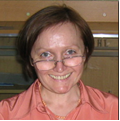 к.т.н., доц. Романова Наталія СергіївнаE-mail: rnsrns168@gmail.com  кім. 226.Профіль викладача: Національна металургійна академія України : Факультети, кафедри, центри : Кафедра термічної обробки металів ім. К.Ф.Стародубова : Співробітники (nmetau.edu.ua)к.т.н., доц. Романова Наталія СергіївнаE-mail: rnsrns168@gmail.com  кім. 226.Профіль викладача: Національна металургійна академія України : Факультети, кафедри, центри : Кафедра термічної обробки металів ім. К.Ф.Стародубова : Співробітники (nmetau.edu.ua)Мова викладанняУкраїнськаУкраїнськаУкраїнськаПередумови вивчення дисципліниВивченню дисципліни має передувати вивчення дисциплін:-Вища математика- Інформаційні технології в наукових дослідженнях, - Управління науковими проектами та дослідженнямиВивченню дисципліни має передувати вивчення дисциплін:-Вища математика- Інформаційні технології в наукових дослідженнях, - Управління науковими проектами та дослідженнямиВивченню дисципліни має передувати вивчення дисциплін:-Вища математика- Інформаційні технології в наукових дослідженнях, - Управління науковими проектами та дослідженнямиМета навчальної дисципліниФормування у здобувачів комплексу знань щодо сучасних методів прикладного статистичного аналізу в наукових дослідженнях металургійних процесів.Формування у здобувачів комплексу знань щодо сучасних методів прикладного статистичного аналізу в наукових дослідженнях металургійних процесів.Формування у здобувачів комплексу знань щодо сучасних методів прикладного статистичного аналізу в наукових дослідженнях металургійних процесів.Компетентності, формування яких забезпечує навчальна дисциплінаІК  Здатність продукувати нові ідеї, розв’язувати комплексні проблеми у сфері металургії при здійсненні професійної та/або дослідницько-інноваційної діяльності, застосовувати методологію наукової та педагогічної діяльності, а також проводити власне наукове дослідження, результати якого мають наукову новизну, теоретичне та практичне значення.ЗК04. Здатність до узагальнення результатів сучасних досліджень властивостей матеріалів та створення нових матеріалів і процесів.СК 02 Здатність виконувати оригінальні дослідження, досягати наукових результатів, які створюють нові знання в металургії і дотичних до неї міждисциплінарних напрямах і можуть бути опубліковані у провідних наукових виданнях з металургії та суміжних галузей.Додаткові компетенції:СКД 01. Здатність аналітично досліджувати вхідні і вихідні експериментальні дані процесів на основі статистичного, кореляційно-регресійного, дисперсійного і факторного аналізів СКД 02. Здатність аналізувати регресійні моделі з метою прогнозування якості металовиробів та оптимізації технології їх виробництва..ІК  Здатність продукувати нові ідеї, розв’язувати комплексні проблеми у сфері металургії при здійсненні професійної та/або дослідницько-інноваційної діяльності, застосовувати методологію наукової та педагогічної діяльності, а також проводити власне наукове дослідження, результати якого мають наукову новизну, теоретичне та практичне значення.ЗК04. Здатність до узагальнення результатів сучасних досліджень властивостей матеріалів та створення нових матеріалів і процесів.СК 02 Здатність виконувати оригінальні дослідження, досягати наукових результатів, які створюють нові знання в металургії і дотичних до неї міждисциплінарних напрямах і можуть бути опубліковані у провідних наукових виданнях з металургії та суміжних галузей.Додаткові компетенції:СКД 01. Здатність аналітично досліджувати вхідні і вихідні експериментальні дані процесів на основі статистичного, кореляційно-регресійного, дисперсійного і факторного аналізів СКД 02. Здатність аналізувати регресійні моделі з метою прогнозування якості металовиробів та оптимізації технології їх виробництва..ІК  Здатність продукувати нові ідеї, розв’язувати комплексні проблеми у сфері металургії при здійсненні професійної та/або дослідницько-інноваційної діяльності, застосовувати методологію наукової та педагогічної діяльності, а також проводити власне наукове дослідження, результати якого мають наукову новизну, теоретичне та практичне значення.ЗК04. Здатність до узагальнення результатів сучасних досліджень властивостей матеріалів та створення нових матеріалів і процесів.СК 02 Здатність виконувати оригінальні дослідження, досягати наукових результатів, які створюють нові знання в металургії і дотичних до неї міждисциплінарних напрямах і можуть бути опубліковані у провідних наукових виданнях з металургії та суміжних галузей.Додаткові компетенції:СКД 01. Здатність аналітично досліджувати вхідні і вихідні експериментальні дані процесів на основі статистичного, кореляційно-регресійного, дисперсійного і факторного аналізів СКД 02. Здатність аналізувати регресійні моделі з метою прогнозування якості металовиробів та оптимізації технології їх виробництва..Програмні результати навчанняУ резулътаті вивчення дисципліни аспірант повинен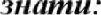 - як організувати і виконувати науково-експериментальні дослідження, обирати відповідні обладнання та методики, здійснювати статистичну обробку і статистичний аналіз результатів дослідження, обґрунтовувати висновки;- загальні принципи і методи природних та технічних наук, а також методологію наукових досліджень, їх застосування у власних дослідженнях у сфері металургії та викладацькій практиці;-сучасні статистичні і математичні методи, цифрові технології та спеціалізоване програмне забезпечення для розв’язання наукових задач і проблем металургійних процесів;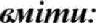 - планувати і виконувати експериментальні дослідження з металургії та дотичних міждисциплінарних напрямів з використанням сучасних обладнання та методик, аналізувати результати експериментів у контексті усього комплексу сучасних знань щодо досліджуваної проблеми;   - використовувати можливості програмних пакетів MathCad, Statistica і Excel при вирішенні задач статистичного, кореляційно-регресійного, дисперсійного і факторного аналізів;- застосовувати сучасні інструменти і технології пошуку, оброблення та аналізу інформації, зокрема, статистичні методи аналізу даних великого обсягу та/або складної структури, бази даних та інформаційні системи. У резулътаті вивчення дисципліни аспірант повинен- як організувати і виконувати науково-експериментальні дослідження, обирати відповідні обладнання та методики, здійснювати статистичну обробку і статистичний аналіз результатів дослідження, обґрунтовувати висновки;- загальні принципи і методи природних та технічних наук, а також методологію наукових досліджень, їх застосування у власних дослідженнях у сфері металургії та викладацькій практиці;-сучасні статистичні і математичні методи, цифрові технології та спеціалізоване програмне забезпечення для розв’язання наукових задач і проблем металургійних процесів;- планувати і виконувати експериментальні дослідження з металургії та дотичних міждисциплінарних напрямів з використанням сучасних обладнання та методик, аналізувати результати експериментів у контексті усього комплексу сучасних знань щодо досліджуваної проблеми;   - використовувати можливості програмних пакетів MathCad, Statistica і Excel при вирішенні задач статистичного, кореляційно-регресійного, дисперсійного і факторного аналізів;- застосовувати сучасні інструменти і технології пошуку, оброблення та аналізу інформації, зокрема, статистичні методи аналізу даних великого обсягу та/або складної структури, бази даних та інформаційні системи. У резулътаті вивчення дисципліни аспірант повинен- як організувати і виконувати науково-експериментальні дослідження, обирати відповідні обладнання та методики, здійснювати статистичну обробку і статистичний аналіз результатів дослідження, обґрунтовувати висновки;- загальні принципи і методи природних та технічних наук, а також методологію наукових досліджень, їх застосування у власних дослідженнях у сфері металургії та викладацькій практиці;-сучасні статистичні і математичні методи, цифрові технології та спеціалізоване програмне забезпечення для розв’язання наукових задач і проблем металургійних процесів;- планувати і виконувати експериментальні дослідження з металургії та дотичних міждисциплінарних напрямів з використанням сучасних обладнання та методик, аналізувати результати експериментів у контексті усього комплексу сучасних знань щодо досліджуваної проблеми;   - використовувати можливості програмних пакетів MathCad, Statistica і Excel при вирішенні задач статистичного, кореляційно-регресійного, дисперсійного і факторного аналізів;- застосовувати сучасні інструменти і технології пошуку, оброблення та аналізу інформації, зокрема, статистичні методи аналізу даних великого обсягу та/або складної структури, бази даних та інформаційні системи. Зміст навчальної дисципліниМодуль 1   Багатовимірна генеральна і вибіркова сукупності. Статистичне оцінювання багатовимірних генеральних сукупностейМодулі 2   Точкові та інтервальні оцінки багатовимірних розподілів, перевірка гіпотез про закони розподілуМодуль 3   Одномірні, двовимірні і багатовимірні моделі кореляційних залежностей, кореляційно-регресійний аналіз.Модуль 4   Основні положення дисперсійного и факторного аналізів.Модуль 5  Статистичні дослідження в пакетах MathCad, Statistica і ExcelМодуль 6   Статистичний контроль якості металургійних процесівМодуль 1   Багатовимірна генеральна і вибіркова сукупності. Статистичне оцінювання багатовимірних генеральних сукупностейМодулі 2   Точкові та інтервальні оцінки багатовимірних розподілів, перевірка гіпотез про закони розподілуМодуль 3   Одномірні, двовимірні і багатовимірні моделі кореляційних залежностей, кореляційно-регресійний аналіз.Модуль 4   Основні положення дисперсійного и факторного аналізів.Модуль 5  Статистичні дослідження в пакетах MathCad, Statistica і ExcelМодуль 6   Статистичний контроль якості металургійних процесівМодуль 1   Багатовимірна генеральна і вибіркова сукупності. Статистичне оцінювання багатовимірних генеральних сукупностейМодулі 2   Точкові та інтервальні оцінки багатовимірних розподілів, перевірка гіпотез про закони розподілуМодуль 3   Одномірні, двовимірні і багатовимірні моделі кореляційних залежностей, кореляційно-регресійний аналіз.Модуль 4   Основні положення дисперсійного и факторного аналізів.Модуль 5  Статистичні дослідження в пакетах MathCad, Statistica і ExcelМодуль 6   Статистичний контроль якості металургійних процесівЗаходи та методи оцінюванняМодулі 1-6 передбачають проміжні звіти / презентації здобувача про результати виконання освітньої компоненти. Семестрова оцінка визначається як середнє арифметичне модульних оцінок 1-6 модулів за 12-бальною шкалоюМодулі 1-6 передбачають проміжні звіти / презентації здобувача про результати виконання освітньої компоненти. Семестрова оцінка визначається як середнє арифметичне модульних оцінок 1-6 модулів за 12-бальною шкалоюМодулі 1-6 передбачають проміжні звіти / презентації здобувача про результати виконання освітньої компоненти. Семестрова оцінка визначається як середнє арифметичне модульних оцінок 1-6 модулів за 12-бальною шкалоюРазомСеместр?Усього годин за навчальним планом180180у тому числі: Аудиторні заняття6464З них:. – лекції4040- лабораторні роботи2424- практичні заняття--- семінарські заняття--Самостійна робота116116у тому числі при :- підготовці до аудиторних занять1616- підготовці до заходів модульного контролю 88- виконанні курсових проектів (робіт)--- виконанні індивідуальних завдань--- опрацюванні розділів програми, які не викладаються на лекціях9292Семестровий контроль підсумкова оцінка, семестрова (екзамен)Специфічні засоби навчанняСтабільний доступ до мережі інтернет та наявність профілю у мережі Google, оскільки навчальний процес передбачає використання платформи Google Classroom. Навчальний процес передбачає використання комп’ютерних робочих місць, мультимедійного комплексу, математичних і комп'ютерних моделей процесів термообробки металовиробів.Навчально-методичне забезпеченняОсновна література:Основна література: 1. Дудин-Барковский И.В., Смирнов Н.В. Краткий курс математической статистики для технических приложений. –Физматгиз, 1965. 2. Гмурман В.Е. Теория вероятностей и математическая статистика. – М.: Высшая школа, 1978. 3. Н.Дрейпер, Г.Смит Прикладной регрессионный анализ, т.1, т.2,  М. Финансы и статистика, 1986 Брюс Питер, Брюс Эндрю Практическая статистика для специалистов Data Science. Автор (БХВ-Петербург)4. А.А.Халафян Промышленная статистика, 2012Додаткова література: Кендалл М, Стьюард А. Основы математической статистики. Том 1,2,3. –Наука, 1973,1976. С. Уилкс Математическая статистика. Наука, 1967. Ю.Нейман. Вводный курс теории вероятностей и математической статистики. Наука, 1968. А. Хальд. Математическая статистика с техническими приложениями. Мир, 1965. 